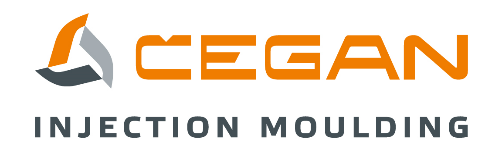 Společnost Čegan s.r.o. ŠLAPANICE U BRNA, výroba plastových dílů do automobilového průmyslu hledá zaměstnance na HPP na pozice:VEDOUCÍ SKLADUPRÁCE NA HPP, PRÁCE NA PODOBNÉ POZICI PODMÍNKOU, NUTNÁ UŽIVATELSKÁ ZNALOST NA PC, ZKUŠENOST S VZV, SCHOPNOST PRUŽNĚ REAGOVAT NA VZNIKLÉ SITUACE, OČEKÁVÁME PRECIZNOST, SAMOSTATNOST A FLEXIBILITU.SKLADNÍK/HANDLERPRÁCE NA HPP, ŘIDIČSKÉ OPRÁVNĚNÍ NA VZV, MANIPULACE S MATERIÁLEM MEZI SKLADEM A VÝROBOU, PRÁCE V NEPŘETRŽITÉM PROVOZU VE 12 HODINOVÝCH SMĚNÁCH (REŽIM SMĚN JE: RANNÍ, RANNÍ, NOČNÍ, NOČNÍ, 4 DNY VOLNÉ).SEŘIZOVAČ VSTŘIKOVACÍCH LISŮPRÁCE NA HPP, MINIMÁLNĚ VYUČEN NEBO SŠ TECHNICKÉHO SMĚRU – SEŘIZOVÁNÍ, PRAXE VE VÝROBNÍ SPOLEČNOSTI NA OBDOBNÉ POZICIZNALOST TECHNOLOGIE VSTŘIKOVÁNÍ PLASTŮ, OCHOTA PRACOVAT NA SMĚNY (2X RÁNO OD 6:00 -18:00, 2X NOC OD 18:00 - 6:00, 4 DNY VOLNÉ)OČEKÁVÁME PEČLIVOST A SAMOSTATNOST, POZICE JE VHODNÁ I PRO ABSOLVENTYV případě zájmu volejte na číslo 775 884 413, životopisy zasílejte na kariera@cegan.czNabízíme:Obědy na pracovišti s příspěvkem zaměstnavatele nebo stravenky25 dní dovolené Letní a zimní firemní akceOdměny za doporučení nového zaměstnance, pracovní a životní jubileaPráce ve stabilním kolektivuPerspektivní a stabilní zaměstnáníMísto pracoviště:Husova 1693/35, Šlapanice u Brna, 664 51Více informací naleznete na:www.cegan.cz